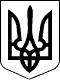 УКРАЇНАЧЕЧЕЛЬНИЦЬКА РАЙОННА РАДАВІННИЦЬКОЇ ОБЛАСТІРІШЕННЯ № 55922 листопада 2019 року                                                             26 сесія 7 скликанняПро затвердження розпоряджень голови Чечельницької районної ради Відповідно до пункту 20 частини 1, частини 2 статті 43 Закону України «Про місцеве самоврядування в Україні», враховуючи висновок постійної комісії районної ради з питань бюджету та комунальної власності, районна рада ВИРІШИЛА:1. Затвердити розпорядження голови Чечельницької районної ради:від 26 вересня 2019 року № 20-в «Про надання відпустки П’яніщуку С.В.» (додається);від 18 жовтня 2019 року № 21-в «Про надання відпустки П’яніщуку С.В.» (додається);від 04 листопада 2019 року № 26-в «Про надання відпустки          П’яніщуку С.В.» (додається).2. Контроль за виконанням цього рішення покласти на постійну комісію районної ради з питань бюджету та комунальної власності (Савчук В.В.).Голова районної ради                                                        С. П’ЯНІЩУК